Am I Assertive?Assertiveness is the ability to express your wishes and beliefs in a positive way. Too little assertiveness can make you a doormat. Too much, and we can bebossy and aggressive.Think of a time when you were a doormat.                                    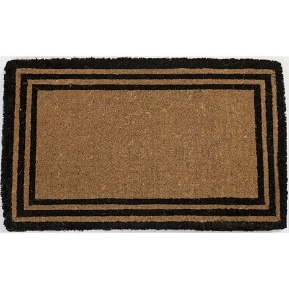 What happened? _____________________________________________________________What did you do? ____________________________________________________________How did you feel? ____________________________________________________________Now, think of a better way to handle that situation in the future. Write abetter response and practice it.Think of a time when you were too bossy.                                         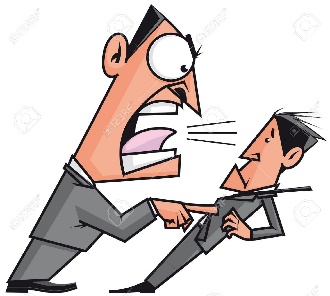 What happened? _____________________________________________________________What did you do? ____________________________________________________________How did you feel? ____________________________________________________________ Now, think of a better way to handle that situation in the future. Write abetter response and practice it. 